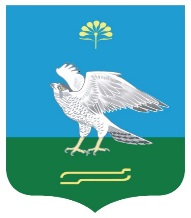 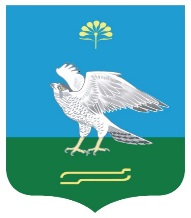                                                                     №  44                                                                      Об утверждении  Комплексного  плана  мероприятий противодействия  идеологии  терроризма  на территории сельского поселения Зильдяровский сельсовет муниципального  района  Миякинский район Республики Башкортостан на 2019 - 2023 годы          В соответствии   с Федеральными законами  от 06 октября 2003 года №131-Ф3 «Об общих принципах организации местного самоуправления в Российской Федерации», от 06.03.2006 г. № 35-ФЗ  «О противодействии  терроризму»,  в целях реализации государственной  политики Российской  Федерации в области профилактики  терроризма и  экстремизма на территории сельского поселения Зильдяровский сельсовет муниципального  района  Миякинский район Республики Башкортостан на 2019 - 2023 годы, в связи с внесением  изменений  и дополнений  на основании  утвержденного  Президентом  Российской Федерации  28.01.2019 г. № Пр-2665  Комплексного  плана  противодействия  идеологии  терроризма:П О С Т А Н О В Л Я Ю:        1. Утвердить Комплексный план мероприятий противодействия идеологии  терроризма на территории сельского поселения Зильдяровский сельсовет муниципального  района  Миякинский район Республики Башкортостан на 2019 - 2023 годы, приложение № 1  (далее – Комплексный  план).        2. Настоящее постановление разместить на  информационном  стенде  администрации   и на официальном сайте  сельского  поселения  Зильдяровский сельсовет муниципального  района  Миякинский район Республики Башкортостан     в сети «Интернет».        3. Настоящее  постановление  вступает  в силу со дня его подписания.                4. Контроль за исполнением настоящего постановления оставляю за собой.Глава сельского поселения                                            Идрисов З.З.Приложение № 1к постановлению главы  сельского поселения Зильдяровский сельсовет муниципального района Миякинский район Республики Башкортостан от  16.09.2019 г. № 44 Комплексный  план  мероприятий противодействия  идеологии  терроризма  на территории сельского поселения Зильдяровский сельсовет муниципального  района  Миякиснкий район Республики Башкортостан на 2019 - 2023 годы  Общие положения        Настоящий Комплексный план мероприятий противодействия  идеологии  терроризма  на  территории сельского поселения Зильдяровский сельсовет муниципального  района  Миякинский район Республики Башкортостан на 2019 - 2023 годы  (далее - Комплексный план) направлен на реализацию Стратегии национальной безопасности Российской Федерации, а также других нормативно правовых актов в области обеспечения безопасности личности, общества и государства в целом. 	        С учетом прогноза развития обстановки целью реализации Комплексного плана является защита населения от пропагандистского (идеологического) воздействия МТО, сообществ и отдельных лиц. Приоритетными задачами, на решение которых направлены мероприятия               Комплексного плана, являются:	        - повышение эффективности профилактической работы с лицами, подверженными воздействию идеологии терроризма, а также подпавшими под её влияние;	        - реализация мер по формированию у населения Российской Федерации антитеррористического сознания;	        - совершенствование мер информационно-пропагандистского характера и защиты информационного пространства Российской Федерации от идеологии терроризма;	        - развитие организационных и иных мер, направленных на повышение результативности деятельности субъектов противодействия терроризму.	        Для достижения указанной цели и решения обозначенных задач необходимо реализовать следующий комплекс мероприятий.Профилактическая работа с лицами, подверженными воздействию идеологии терроризма, а также подпавшими под её влияние        В целях предупреждения вовлечения в террористическую деятельность лиц, подверженных воздействию идеологии терроризма, а также подпавших под её влияние, обеспечить повышение эффективности:№п\пМероприятияИсполнителиСрок исполнения12341. Мероприятия по разъяснению сущности терроризма и его общественной опасности, формирования стойкого неприятия обществом, прежде всего молодежью, идеологии терроризма в различных ее проявлениях.1. Мероприятия по разъяснению сущности терроризма и его общественной опасности, формирования стойкого неприятия обществом, прежде всего молодежью, идеологии терроризма в различных ее проявлениях.1. Мероприятия по разъяснению сущности терроризма и его общественной опасности, формирования стойкого неприятия обществом, прежде всего молодежью, идеологии терроризма в различных ее проявлениях.1. Мероприятия по разъяснению сущности терроризма и его общественной опасности, формирования стойкого неприятия обществом, прежде всего молодежью, идеологии терроризма в различных ее проявлениях.  1.1.В целях противодействия вовлечению в террористическую деятельность граждан и для пресечения распространения экстремистских идей продолжить:а).  реализацию социально-экономических мер, предусмотренных законодательством Российской Федерации, в отношении лиц, отбывших наказания за совершение преступлений террористического характера, направленных на их ресоциализацию.Администрация  сельского поселения ежегодноб). проведение с членами семей лиц, причастных к террористической деятельности (действующих, осужденных, нейтрализованных), в том числе возвратившихся из стран с повышенной террористической активностью, бесед по разъяснению норм законодательства российской Федерации, устанавливающих ответственность за участие и содействие террористической деятельности, а также оказания указанным лицам социальной, психологической и правовой помощи при участии представителей религиозных и общественных организаций, психологов.Отделение МВД РФ по РБ в Миякинском районе во взаимодействии с Администра-цией  сельского поселения ежегоднов). ведение  профилактики терроризма, пропаганды социально значимых ценностей и создания условий для мирных межнациональных и межрелигиозных (межконфессиональных) отношений на территории сельского поселенияАдминистрация  сельского поселения Постоянно г). организацию работы по доведению лицам, прибывающим из стран с повышенной террористической активностью для временного проживания и осуществления трудовой деятельности на территории сельского  поселения, норм законодательства Российской Федерации, устанавливающих ответственность за участие и содействие террористической деятельности, разжигание социальной, расовой, национальной и религиозной розни, создание и участие в деятельности общественных объединений, цели и действия которых направлены на насильственное изменение основ конституционного строя России с привлечением работодателей, представителей религиозных и общественных организаций.Отделение МВД РФ по РБ в Миякинском районе во взаимодействии с Администрацией  сельского поселения Ежегодно д). проведение с лицами, пребывающими  на территорию сельского поселения  из стран с повышенной террористической активностью для обучения на базе общеобразовательных организаций среднего образования мероприятий ( в том числе при участии представителей религиозных и общественных организаций, психологов) в форме индивидуальных или групповых бесед по доведению норм законодательства, устанавливающих ответственность за участие и содействие террористической деятельности, разжигании социальной, расовой, национальной и религиозной розни, создание и участие в деятельности общественных объединений, цели и действия которых направлены на насильственное изменение основ конституционного строя России.Администрация  сельского поселения,МОБУ СОШ, сельские клубы, библиотеки (по согласованию)Ежегодно е). организация работы по изучению лицами, получившими религиозное образование за рубежом и имеющими намерения заниматься религиозной деятельностью на территории сельского  поселения, норм законодательства Российской Федерации, устанавливающих ответственность за участие и содействие террористической деятельности традиционных российских духовно-нравственных ценностей и современной религиозной ситуации в районе.Администрация  сельского поселения Ежегодно ё). проведение с молодёжью, в том числе с лицами, состоящими на профилактическом учете и (или) находящимися под административным надзором в ОВД в связи с причастностью к совершению правонарушений в сфере общественной безопасности, профилактических мероприятий в форме индивидуальных (групповых) бесед по формированию стойкого неприятия идеологии терроризма и привитию традиционных российских духовно-нравственных ценностей с привлечением к указанной работе представителей религиозных, общественных и спортивных организаций, психологов.Отделение МВД РФ по РБ в Миякинском районе, Администрация  сельского поселения Ежегодно 1.2.Для индивидуального профилактического воздействия на лиц наиболее подверженных влиянию идеологии терроризма:а). продолжить с участием представителей общественных и религиозных организаций, деятелей культуры и искусства практику проведения культурно-просветительских и воспитательных мероприятий в общеобразовательных учреждениях по привитию молодежи идей межнациональной и межрелигиозной толерантности. Администрация  сельского поселен ия, МОБУ СОШ (по согласованию)Ежегодноб). реализовать дополнительные меры, направленные на недопущение распространения идеологии терроризма среди населения сельского  поселения:- создать информационную базу (библиотеки, подборки видеофильмов, аудио программ) и обеспечить их доведение до населения;Администрация  сельского поселен ия, МОБУ СОШ- школа, сельские клубы, библиотеки (по согласованию).в течение 2019 годаМеры по формированию у населения сельского поселения Зильдяровский сельсовет антитеррористического сознанияМеры по формированию у населения сельского поселения Зильдяровский сельсовет антитеррористического сознанияМеры по формированию у населения сельского поселения Зильдяровский сельсовет антитеррористического сознанияМеры по формированию у населения сельского поселения Зильдяровский сельсовет антитеррористического сознания   1.3.Для формирования у молодежи стойкого неприятия идеологии терроризма:а). Внедрить в учебный процесс образовательных организаций учебные материалы, раскрывающие преступную сущность идеологии терроризма.МОБУ СОШ  (по согласованию)до 1 декабря 2019 г.б). в рамках муниципальных молодежных форумов проводить на регулярной основе мероприятия, направленные на предупреждение распространения террористических и экстремистских идей среди молодежи, а также на ее воспитание в духе межнациональной и межрелигиозной толерантностиАдминистрация  сельского поселения , МОБУ СОШ , сельские клубы, библиотеки (по согласованию).Ежегодно   1.4.В целях формирования единого антитеррористического информационного сообщества, на основе постоянно действующих и взаимодействующих информационных ресурсов:а). Обеспечить доведение информации антитеррористического содержания до учащихся и населения сельского  поселения. Администрация  сельского поселения, МОБУ СОШ (по согласованию). Весь периодб). Принять участие в создании на базе образовательной  школы специализированных информационных ресурсов по проблемам профилактики терроризма для педагогов, психологов, социальных работников, молодежных центров и общественных объединенийМОБУ СОШ- школа (по согласованию). до 1 октября 2019 г.  1.5.В целях поддержания национальных и религиозных традиций населения на постоянной основе:а) организовать и проводить культурно-просветительские мероприятия, направленные на гармонизацию межнациональных отношений;Администрация  сельского поселения, МОБУ СОШ , сельские клубы, библиотеки (по согласованию).Ежегодноб) организовывать и проводить мероприятия в области народного творчества, направленные на духовное и патриотическое воспитание молодежи Администрация  сельского поселения, МОБУ СОШ, сельские клубы, библиотека (по согласованию).Ежегоднов). организовать и проводить конкурсы исполнительного искусства с участием творческих коллективов сельского поселения  Администрация  СП, МОБУ СОШ , сельские клубы, библиотеки (по согласованию).Ежегодно  1.6.Обеспечить использование средств наружной рекламы для информационно-пропагандистского воздействия в целях предупреждения распространения идеологии терроризмаАдминистрация  сельского поселения Ежегодно  1.7.На основе разработанного каталога литературы по антитеррористической тематике для публичных библиотек проводить на их базе пропагандистские мероприятия с участием представителей антитеррористической комиссии муниципального района Миякиснкий район РБ  Администрация  СП,  библиотеки  (по согласованию)2019 – 2023 г. г.   1.8.Систематически демонстрировать кинофильмы, проведение выставок, круглых столов, семинаров на антитеррористическую тематику. Администрация  СП, МОБУ СОШ , сельские клубы, библиотеки (по согласованию).Планируемый период2. Совершенствование мер информационно-пропагандистского характера и защиты информационного пространства от идеологии терроризма и мер по формированию антитеррористического сознания2. Совершенствование мер информационно-пропагандистского характера и защиты информационного пространства от идеологии терроризма и мер по формированию антитеррористического сознания2. Совершенствование мер информационно-пропагандистского характера и защиты информационного пространства от идеологии терроризма и мер по формированию антитеррористического сознания  2.1.Обеспечить использование средств наружной рекламы и оборудования Общероссийской комплексной системы информирования и оповещения населения (ОКСИОН), установленных в местах массового пребывания людей, для доведения до населения информационных материалов (печатных, аудиовизуальных и электронных) в области профилактики терроризма.Администрация  сельского поселения Ежегодно   2.2.В целях развития у населения, прежде всего молодёжи, активной гражданской позиции, направленной на неприятие идеологии терроризма, проводить общественно-политические, культурные и спортивные мероприятия, посвященные Дню солидарности в борьбе с терроризмом (3 сентября).При реализации указанных мероприятий обеспечить максимальный охват участников из различных категорий населения с привлечением видных федеральных и региональных политических деятелей, авторитетных представителей общественных и религиозных организаций, науки, культуры и спорта.Администрация  СП, МОБУ СОШ , сельские клубы, библиотеки (по согласованию).Ежегодно(ноябрь)   2.3.В целях снижения уязвимости молодёжи от воздействия идеологии терроризма проводить на базе образовательных организаций (в том числе с участием представителей религиозных и общественных организаций, деятелей культуры и искусства) воспитательные и культурно-просветительские мероприятия, направленные на развитие у детей и молодёжи неприятия идеологии терроризма и привитие им традиционных российских духовно-нравственных ценностей.Администрация  СП, МОБУ СОШ , сельские клубы, библиотеки (по согласованию).Ежегодно  2.4.Обеспечить создание и функционирование на официальном  сайте   сельского  поселения  разделов (подразделов), посвященных вопросам противодействия терроризму и его идеологии, а также доступ к данным разделам с главных страниц указанного   сайта.Администрация  сельского поселения 2019 год   2.5.В целях совершенствования информационно-пропагандистских мер, направленных на противодействие идеологии терроризма, организовать с привлечением лидеров общественного мнения, популярных блогеров создание и распространение в СМИ и сети «Интернет» информационных материалов (печатных, аудиовизуальных и электронных) в области противодействия идеологии терроризма, в том числе основанных на обращениях (призывах) лиц, отказавшихся от террористической деятельности, а также их родственников.  Администрация  сельского поселения, Отделение МВД РБ по Миякинскому району (по согласованию)Ежегодно 3. Формирование и совершенствование законодательных, нормативных, организационных и иных механизмов, способствующих проведению мероприятий по противодействию распространению террористической идеологии, а также устранению причин и условий, способствующих ее восприятию3. Формирование и совершенствование законодательных, нормативных, организационных и иных механизмов, способствующих проведению мероприятий по противодействию распространению террористической идеологии, а также устранению причин и условий, способствующих ее восприятию3. Формирование и совершенствование законодательных, нормативных, организационных и иных механизмов, способствующих проведению мероприятий по противодействию распространению террористической идеологии, а также устранению причин и условий, способствующих ее восприятию   3.1.Разработать (внести корректировки в действующие) планы и программы, предусматривающие мероприятия, направленные на воспитание патриотически настроенного и физически развитого молодого поколения, ориентированного на личный созидательный труд как на основу жизненного успеха и важную предпосылку профилактики терроризма и экстремизма.Администрация  СП, МОБУ СОШ , сельские клубы, библиотеки (по согласованию).до 1 апреля 2019 года  3.2.Осуществить мониторинг деятельности молодежных клубов, объединений, ведущих работу в сфере гражданско-патриотического и духовно-нравственного воспитания молодежи. Обеспечить поддержку их деятельности, направленной на противодействие идеологии терроризмаАдминистрация  сельского поселения ежегодномониторинг до 1 апреля 2019 г.4. Организационные и иные меры, направленные на повышение результативности деятельности субъектов противодействия терроризму4. Организационные и иные меры, направленные на повышение результативности деятельности субъектов противодействия терроризму4. Организационные и иные меры, направленные на повышение результативности деятельности субъектов противодействия терроризму  4.1.В целях совершенствования подготовки муниципальных служащих, а также иных работников, участвующих в рамках своих полномочий в реализации мероприятий по противодействию идеологии терроризма, обеспечить направление на курсы повышения квалификации муниципальных служащих, а также иных работников, участвующих в рамках своих полномочий в реализации мероприятий по противодействию идеологии терроризма.Администрация  сельского поселения Ежегодно 5. Координация и контроль деятельности по исполнению Комплексного плана5. Координация и контроль деятельности по исполнению Комплексного плана5. Координация и контроль деятельности по исполнению Комплексного плана  5.1.Порядок организации и координации деятельности администрации  сельского  поселения  по исполнению Комплексного плана определяется  главой сельского поселения  совместно с антитеррористической  комиссией муниципального района Миякинский район РБ.Глава  сельского  поселенияВесь период6. Финансовое обеспечение деятельности по исполнению Комплексного плана6. Финансовое обеспечение деятельности по исполнению Комплексного плана6. Финансовое обеспечение деятельности по исполнению Комплексного плана   6.1.Финансовое обеспечение расходных обязательств, связанных с реализацией Комплексного плана, осуществляется за счет бюджетных средств, выделяемых на основную деятельность администрации  сельского  поселения, а также за счет привлечения внебюджетных источников.Глава  сельского  поселенияВесь период